Примітка. Овочі консервовані, овочі свіжі, салат з капусти свіжої (нового врожаю) подаються до других страв як додатковий гарнір 30-50 грам в межах передбачених асигнувань.Розробив спеціаліст I категорії управління освіти											І. Сидоренко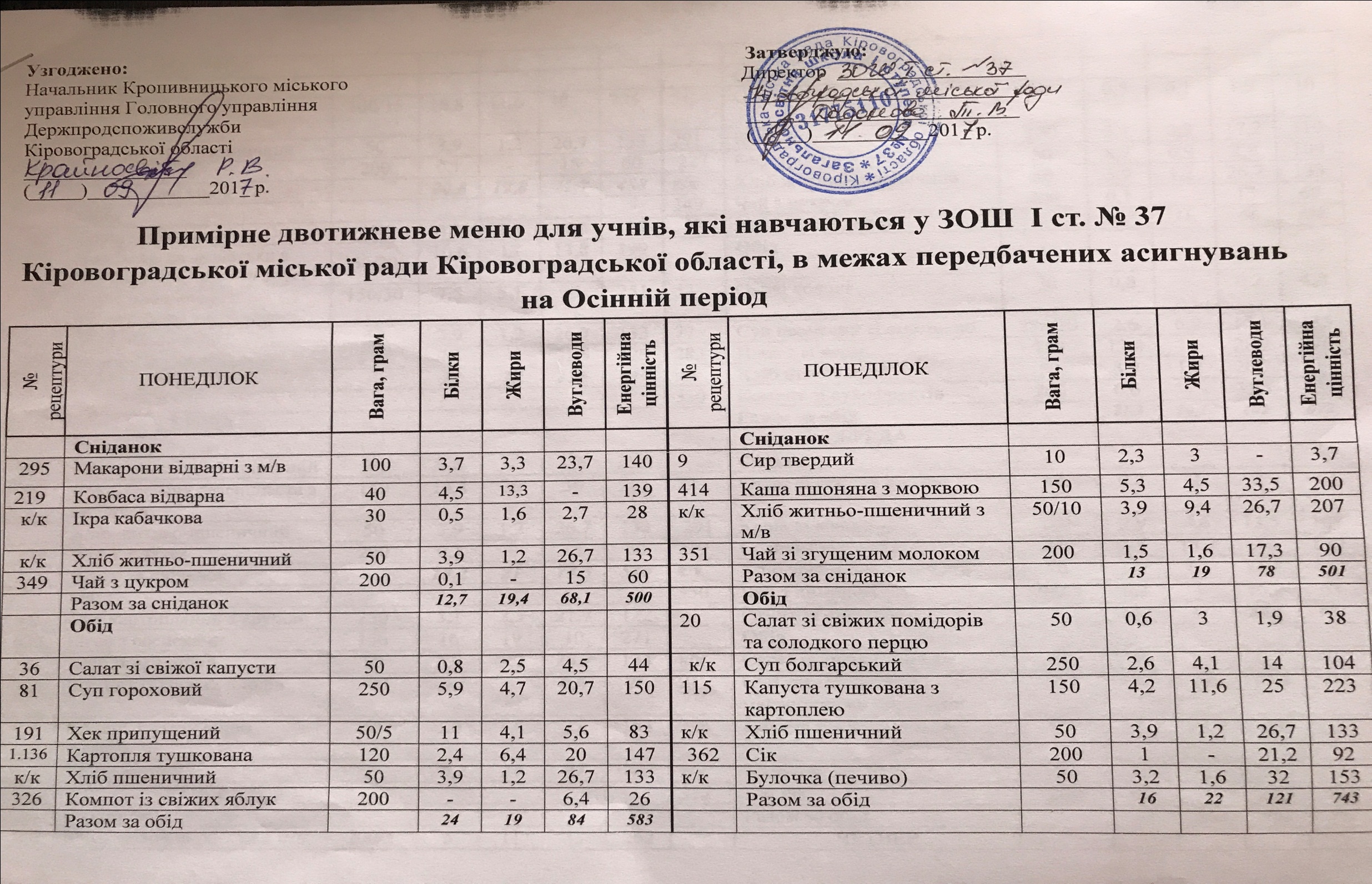 ВІВТОРОКВІВТОРОКСніданокСніданок150Сирники з сиру кисломолочного100/1516,811,63029551Овочі свіжі 500,50,11,910к/кХліб житньо-пшеничний503,91,226,7133291Каша пшенична1003,13,217,2110349Чай з цукром2000,1-1560227Бефстроганов 508,76,92,8109Разом за сніданок20,812,871,7488к/кХліб житньо-пшеничний503,91,226,7133Обід 349Чай з цукром2000,1-156062Борщ з квасолею 2504,35,417,5137Разом за сніданок16,31164422267Ковбаски по-львівськи в сметанно-томатному соусі50/3010,61313,8199Обід 290Каша пшенична розсипчаста, овочі солоні150/307,55,14325152Овочі солоні300,8-0,24,8к/кХліб пшеничний503,91,226,713377Суп овочевий зі сметаною250/102,66,915,1135330Компот зі сухофруктів2000,6-31,5129283Плов з м’ясом15013,41128,2270Разом за обід2725133849к/кХліб пшеничний503,91,226,7133330Компот зі сухофруктів2000,6-31,5129СЕРЕДАРазом за обід21,319,1102672СніданокСЕРЕДА108Горошок зелений відварний300,8-1,625,5Сніданок408Каша гречана розсипчаста з печінкою15014,4203036122Салат зі свіжих овочів500,82230Хліб житньо-пшеничний503,91,226,7133291Каша вівсяна з в/м1002,94,613,5108349Чай з цукром2000,1-1560219Сосиска відварна404,513,3-139Разом за сніданок19,22173,3580к/кХліб житньо-пшеничний503,91,226,7133Обід 350Чай з лимоном200/50,2-15,26380Суп картопляний з крупою 2503,12,521,7122Разом за сніданок12,32157,4473635Бігос з сосисками150161910271Обід к/кХліб пшеничний503,91,226,7133к/кСалат із свіжої моркви5012,66,347,3326Компот із свіжих плодів200--6,42691Суп картопляний з макаронними виробами2502,72,419,3111Кондитерській виріб (вафлі)503,21,632153236Печеня по-домашньому17513,228,219383Разом за обід26,22497705к/кХліб пшеничний503,91,226,7133ЧЕТВЕР332Кисіль2000,1-29,3118СніданокРазом за обід2134,4101792150Каша молочна рисова з м/в200/551143262ЧЕТВЕР5Бутерброд з ковбасою н/к та сиром твердим30/20/1081115,6195Сніданок349Чай з цукром2000,1-1560291Каша рисова з м/в1001,531698Разом за сніданок13,12274517194Хек тушкований з овочами в томаті35/357,64,63,984Обід к/кХліб житньо-пшеничний 503,99,426,720776Суп селянський з перловою крупою2502,34,414,1180349Чай з цукром2000,1-1560202Биточки з хеку 506,72,78,7195Разом за сніданок131762449298Картопляне пюре1202,64,518,6126Обід к/кХліб пшеничний503,91,226,713361Борщ з картоплею 2502,55,317,5129362Сік2001-21,238261Тюфтелі (1 варіант)50/407,610,510,8168к/кКондитерській виріб (печиво)503,21,632131295Макарони відварні1003,73,323,7140Разом за обід2014121803к/кХліб пшеничний503,91,226,7133П'ЯТНИЦЯ330Компот зі сухофруктів2000,6-31,5129СніданокРазом за обід18,320,3110699к/кПомідори свіжі (солоні)300,9-0,89П'ЯТНИЦЯ291Каша ячна з в/м1002,94,613,5108Сніданок237Гуляш з мяса 30/5012,86,32,6119307Капуста тушкована50к/кХліб житньо-пшеничний403,1121,4106291Каша гречана з м/в1003,13,715,8110349Чай з цукром2000,1-1560285Биточок з філе птиці509,86,87,4136Разом за сніданок201253402к/кХліб житньо-пшеничний403,1121,4106Обід362Сік1500,8-16691.118Капусняк 2502,66,814,8131Разом за сніданок18,113,365,446243Салат з вареного буряка500,914,631Обід 296Картопля відварна10023,317,3107к/кКуліш 2502,52,717,1104298Стегна запечені з сиром609,87,82,4132279Рагу з птиці17512,91117,6217к/кХліб пшеничний з м/в40/103,19,221,4180к/кХліб пшеничний503,91,226,7133330Компот зі сухофруктів2000,6-31,5129349Чай з цукром2000,1-1560Разом за обід192892710323Фрукти свіжі1000,4-9,843Разом за обід19,81586,2557